ICCF CONGRESS 2016REPORT OF THE POSTAL TOURNAMENT OFFICEYear 2015Unfortunately the number of entries in Promotional Postal Tournaments is continuously decreasing.In 2015 I started 15 sections (4 WT/M, 4 WT/H and 7 WT/O) with a total of 68 players, while in 2014 the players were 90 in 20 sections.Year 2016In the first 7 months of 2016 I started 9 sections (3 WT/M, 2 WT/H and 4 WT/O) with a total of 45 players, a bit better than in the same period of 2015.Countries and ZonesThe players of 2015 Promotional Postal Tournaments came from 13 different countries (in 2014 the number of countries was 17).As usual, most of the players were from Europe (79,4%); the other ones came from NAPZ (20,6%). Unfortunately we had no players from Latin America and Africa/Asia.The most players came from Germany (30); the other more represented countries were the USA (9 players), France and Italy (both 4 players), while in 2014 the third country was Scotland.ICCF Diamond Jubilee Postal World Cup 19The Final of this important postal tournament, started on 1/07/2014, is near to its end: just 4 games are still running.The winner will be a German player: SIM Edgar Achilles or SIM Thomas Herfurth.Tournament DirectorsBjørn Brobakken, who is acting from many years as TD for WT/H tournaments, asked to don’t receive more sections. He will continue to manage the “old” sections. The TD of 2016 WT/H sections is IA Joop Jansen (NED). Many thanks to Bjørn for his excellent work and welcome on board to Joop!Many thanks also to the other postal TD, Rubens Battistini, Thed Klauner and Laurent Tinture, for their dedicated work.Amici sumus!Torino, 13.07.2016.                                                                       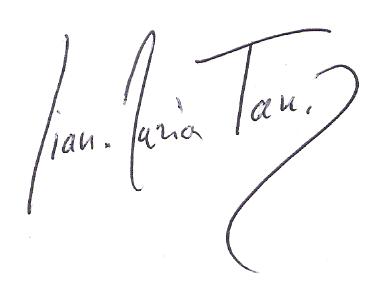 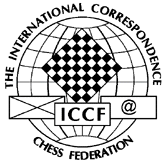 POSTALTOURNAMENTOFFICETHE INTERNATIONAL CORRESPONDENCE CHESS FEDERATION						    Gian-Maria Tani						    via Guido Reni 75						    I-10136 Torino						    Italia					                tel.: +39-3495519830                                                                            E -mail: pto@iccf.com